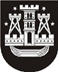 KLAIPĖDOS MIESTO SAVIVALDYBĖS TARYBASPRENDIMASDĖL SUTIKIMO PERIMTI VALSTYBĖS TURTĄ IR DĖL JO PERDAVIMO VALDYTI, NAUDOTI IR DISPONUOTI PATIKĖJIMO TEISE 2020 m. sausio 30 d. Nr. T2-10KlaipėdaVadovaudamasi Lietuvos Respublikos valstybės ir savivaldybių turto valdymo, naudojimo ir disponavimo juo įstatymo 6 straipsnio 2 punktu, 20 straipsnio 1 dalies 4 punktu, Lietuvos Respublikos vietos savivaldos įstatymo 6 straipsnio 5, 6, 8 ir 29 punktais ir atsižvelgdama į Lietuvos sporto centro 2019 m. spalio 22 d. raštą Nr. S-324 „Dėl prašymo pateikti Klaipėdos miesto savivaldybės tarybos sprendimą“, Klaipėdos miesto savivaldybės taryba nusprendžia:1. Sutikti perimti Klaipėdos miesto savivaldybės nuosavybėn savarankiškosioms funkcijoms įgyvendinti valstybei nuosavybės teise priklausantį ir šiuo metu Lietuvos sporto centro patikėjimo teise valdomą ilgalaikį materialųjį turtą – universalios dirbtinės dangos sporto aikštelę prie „Vėtrungės“ gimnazijos, Gedminų g. 5, Klaipėda (įsigijimo vertė – 27 950,00 Eur, likutinė vertė 2019-09-30 – 27 251,27 Eur).2. Perduoti sprendimo 1 punkte nurodytą turtą, jį perėmus Klaipėdos miesto savivaldybės nuosavybėn, „Vėtrungės“ gimnazijai valdyti, naudoti ir disponuoti patikėjimo teise.3. Įgalioti Klaipėdos miesto savivaldybės administracijos direktorių Savivaldybės vardu pasirašyti sprendimo 1 punkte nurodyto turto perdavimo ir priėmimo aktą.4. Skelbti šį sprendimą Klaipėdos miesto savivaldybės interneto svetainėje. Savivaldybės mero pavaduotojas, pavaduojantis Savivaldybės merąArvydas Cesiulis